Erasmus+KA220 Progress/Interim ReportGeneral Information	General information about the projectThis report form consists of the following main sections: About the projectProject IdentificationProject Management and Implementation: this section asks for information about the state of play of the project Transnational Project MeetingsProject Results Multiplier EventsLearning/Teaching/Training Activities Follow-upBudget: this section gives an overview of the amount of the EU grant related to the activities realised so farDeclaration of Honour: section with the beneficiary’s signatureProject Identification	Project Management and Implementation	This section asks for information about the state of play of the projectPlease provide an overall state of play of your project: what are the achievements of the project at this stage? Are the initial project activities and objectives being carried out and reached so far?How is the monitoring of the project being carried out so far and by whom?How did the project partners contribute to the project so far? Please outline which cooperation arrangements are in place? Has the distribution of tasks been adjusted since the application stage?If your project involves other organisations (e.g. external stakeholders or Associated Partners), not formally participating in the project, please briefly describe their involvement.If relevant, please describe any difficulties you have encountered until now in managing the implementation of the project and how you and your partners handle them.Transnational Project Meetings	Please add a table for any additional Transnational Project MeetingsProject results : Please outline any results that are completed to date or are in progress.	Please add a table for any additional project result. Multiplier Events Please outline any events that have taken place to date.	Please add a table for any additional multiplier event. Learning/Teaching/Training Activities Please outline any activities that have taken place to date.	Please add a table for any additional LTT activity. Future Activities	Please provide a brief overview of the remaining activities for the project and your plans for their completion. Please outline any expected changes to activities.Follow-up	Impact	What has been the project's impact so far on the participants, participating organisations, target groups and other relevant stakeholders?   Dissemination of project results	To whom did you disseminate the project results inside and outside your partnership so far? Please define in particular your targeted audience(s) at local/regional/national/EU level/international and explain your choices. NB: Please include any links to websites or social media pages. Budget	This section gives a detailed overview of the amount of the EU grant related to the activities encoded so farBudget Summary	Further Pre-financing request	Are you requesting a further pre-financing payment?Select: Yes / No*Select Yes only if you are submitting Interim Report (and you were funded with staged payments).Beneficiary Declaration of Honour and Signature	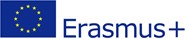 I, undersigned, certify that the information contained in this report and its annexes is accurate and in accordance with the facts. In particular the financial data provided corresponds with the activities actually realized and to the funds actually paid.Place:Date:Grant Agreement Number:Name of the beneficiary organisation:Name of the legal representative:Signature: Stamp of the beneficiary organisation (if applicable):Grant Agreement NumberGrant Agreement NumberProject TitleProject TitleProject AcronymProject AcronymBeneficiary Organisation Full Legal NameBeneficiary Organisation Full Legal NameReporting PeriodReporting PeriodName and Position of the Legal representativeName and Position of the Legal representativeReport Type (Progress / Interim – select one)Meeting Title / NumberTransnational Project MeetingDescription of the meetingStart DateEnd DateReceiving OrganisationReceiving CountryParticipating OrganisationsNo. of Participants Meeting Title / NumberTransnational Project meetingDescription of the meetingStart DateEnd DateReceiving OrganisationReceiving CountryParticipating OrganisationsNo. of Participants Result No. (As per the Application form)Result title (As per the Application form)Description of the Result. Please outline what has been completed to date, how this has been achieved and outline any changes compared with the application.No of days spent on the development of this project result so far Result No. (As per the Application form)Result title (As per the Application form)Description of the Result. Please outline what has been completed to date, how this has been achieved and outline any changes compared with the application.No of days spent on the development of this project result so far Event NoEvent TitleDescription of the multiplier eventType of Event (virtual, f2f)Country of VenueDate(s) (dd-mm-yyyy)Leading (hosting) OrganisationTotal no. of participantsEvent NoEvent TitleDescription of the multiplier eventType of Event (virtual, f2f)Country of VenueDate(s) (dd-mm-yyyy)Leading (hosting) OrganisationTotal no. of participantsActivity No. (e.g. C1)Type of activity (e.g. Short-term staff training)Description of the activityCountry of VenueStart Date (dd-mm-yyyy)End Date (dd-mm-yyyy)Leading (hosting) organsiationNo. of Participants (total)Activity No. (e.g. C2)Type of activity (e.g. Short-term staff training)Description of the activityCountry of VenueStart Date (dd-mm-yyyy)End Date (dd-mm-yyyy)Leading (hosting) organsiationNo. of Participants (total)Project Management and ImplementationTransnational Project MeetingsProject ResultsMultiplier EventsLearning/Teaching/Training ActivitiesLearning/Teaching/Training ActivitiesLearning/Teaching/Training ActivitiesSpecial Needs SupportExceptional CostsTotal (Calculated)Project Management and ImplementationTransnational Project MeetingsProject ResultsMultiplier EventsTravelIndividual SupportExceptional Costs for Expensive TravelSpecial Needs SupportExceptional CostsTotal (Calculated)Report FormCall: 2021KA220Call: 2021KA220